Homework Year 3 – Spring 2 - Week 3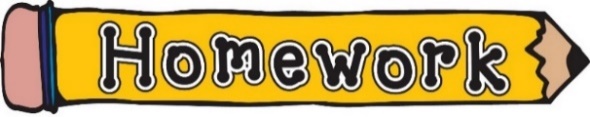 Set:	Friday 9th March 2018Due:	Wednesday 14th March 2018 SPELLING – Look, Say, Cover, Write, CheckIn your book, write three different sentences using three of these spelling words.Complete the following times tables:3 x 6 = 6 x 5 = 2 x 3 = 1 x 2 = 4 x 4 = 5 x 1 = 3 x 3 = 6 x 4 =4 x 6 = 3 x 2 =2 x 4 =11 x 6 = Complete the Maths sheet that is glued in your book.Work on your two projects for this half term.Spelling123legalillegallegibleillegibleimpressimpressiveimageimagineimaginationimaginative